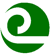 West Oahu Soil and Water Conservation District Board Meeting October 27, 2020 - 12:30 p.m.Nutrien (formerly Crop Production Services) Conference Room, Kunia Village 92-1770 Kunia Road, Kunia HI 96759Location: ZOOM Virtual Meeting
Join Zoom Meeting https://us02web.zoom.us/j/87368140121?pwd=ejVMNXQrblRvL2FKT29hclRaaUdrQT09 Meeting ID: 873 6814 0121 Passcode: 805304Directors: Larry Jefts, Alan Gottlieb, Joe Para, John McHughAssociate Directors: Michael GliddenSecretary: Michelle Gorham Participants: Hannah Hubanks (HH), Evelyn Zhao (EZ), Marie Faatuala (MF), Mandy Chen (MC), Amanda Upshaw (AU)Please download Zoom software on your smart phone, tablet, or computer in advance of the meeting. Online tutorials are available to support download, and successful meeting interactions AGENDACall to Order: 12:37Discussion and Possible Action with Cooperators and on Conservation PlansNRCS:TMK: 7-1-001:002 (CA)AG made a motion to approve with amended location detail. JP second.  No further discussion. Motion carried. * NOTE:  Larry Jefts, West Oahu SWCD Chair, authorized for all files approved by the board his digital signature given COVID consistent with the past West Oahu SWCD meeting and COVID authorizations.   OTHER:TMK: 1-8-5-003-017Set next meeting date. November 24, 2020 Reports:Financial Update: JM made a motion to receive the financial update. AG seconded the motion. All approved. Acceptance of Minutes from September 29, 202012:40. AG move to accept. JM seconded as corrected. No further Discussion. Motion carriedAdjournIndividuals requiring special assistance or auxiliary aids or services (e.g., sign language interpreter, wheel chair accessibility, or parking designated for the disabled) at the West Oahu SWCD meeting, please contact staff at least 7 calendar days prior to the meeting via WestOahuSWCD@gmail.com so arrangements can be made. 